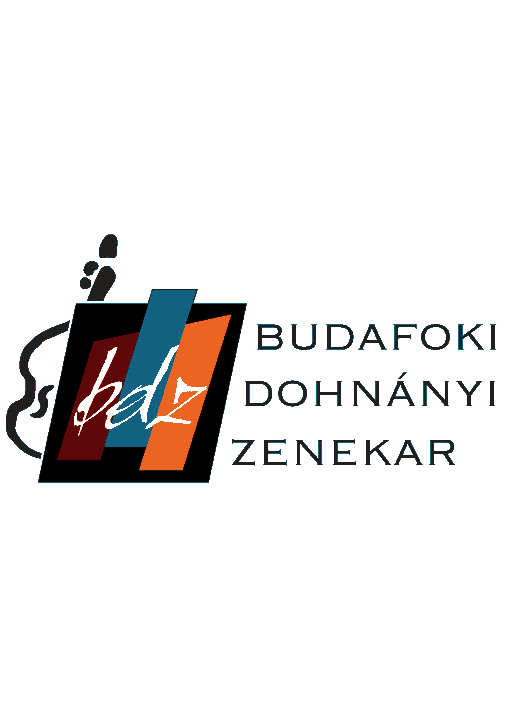 PRÓBAJÁTÉK FELHÍVÁSA Budafoki Dohnányi Ernő Szimfonikus Zenekar  próbajátékot hirdet KONCERTMESTER  állásra.A próbajáték anyaga:1. forduló:	1 szabadon választott Bach tételzenekari állások:	Brahms: II. szimfónia 1. tétel	Mendelssohn: Szentivánéji álom – ScherzoBartók: Concerto V. tétel 21-52, 112-147, 196-252szólóállások:			Bach: h-moll mise – Laudamus te 				Brahms: I. szimfónia 2. tétel				Haydn: Symphony No. 103. 2. tétel2. forduló:	Mozart egyik versenyművének I. és II. tétele (kadencia nélkül) az alábbiak közül: G-dúr K.216, D-dúr K.218, A-dúr K.219Egy romantikus versenymű I. tétele (Brahms, Csajkovszkij, Mendelssohn, Beethoven)zenekari állások:		R. Strauss: Don Juan				Mozart: Haffner szimfónia 2. tételszólóállások:			Rimszkij-Korszakov: Seherezade				Bartók: Zene húros hangszerekre, ütőkre és cselesztára 3. tételIDŐPONT:			2018. szeptember 17. 10 órátólHELYSZÍN:			1087 Budapest, Kerepesi út 29/b. 4-es épület (BDZ próbaterem)JELENTKEZÉS:	a druckerzsuzsa@gmail.com  e-mail címen, vagy a +361/322-1488-as telefonszámon lakcím, telefonszám, magyar nyelvű önéletrajz mellékelésével, Drucker Zsuzsa művészeti titkárnál (+36306702440) 2018. szeptember 10-ig.A zenekari állások kottáit a jelentkezés beadása után, egyeztetés alapján lehet átvenni a zenekar titkárságán, illetve elektronikus úton is kérhetők. A próbajátékon zongorakísérőről nem tudunk gondoskodni.Budapest, 2018. május 24.Hollerung Gáborügyvezető, zeneigazgató